Episode 13: Baby Fever in the NICU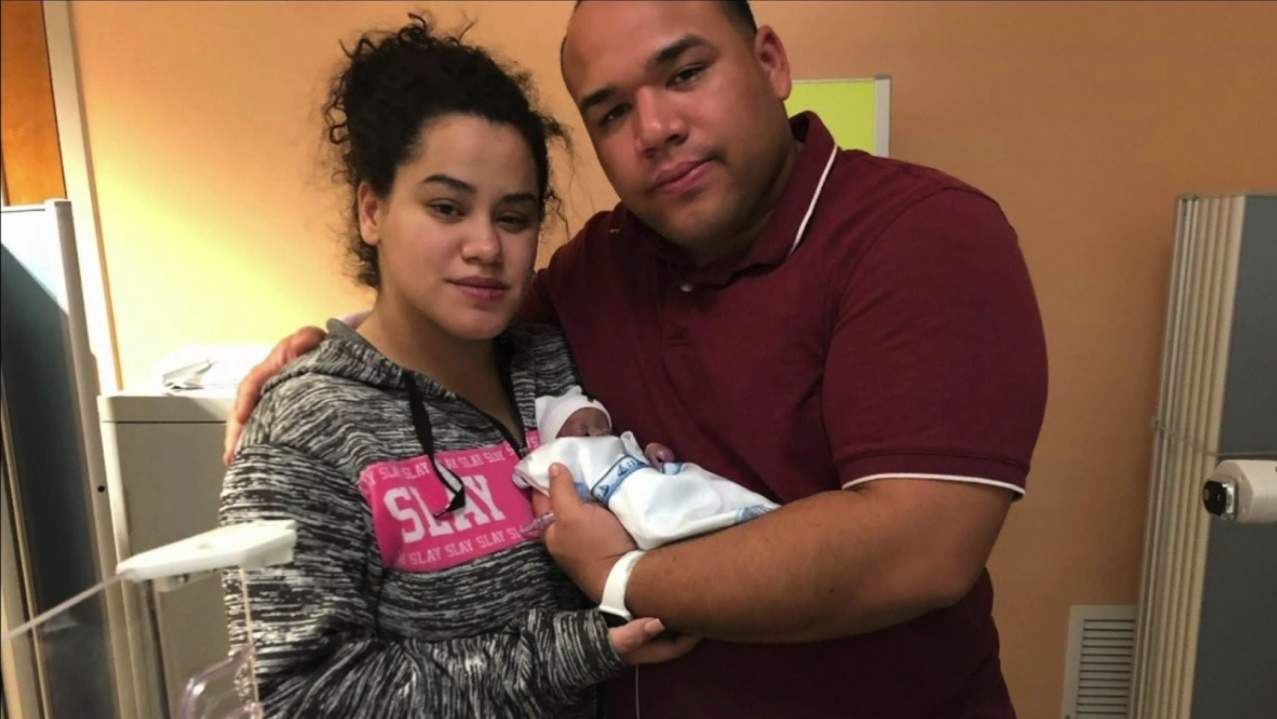 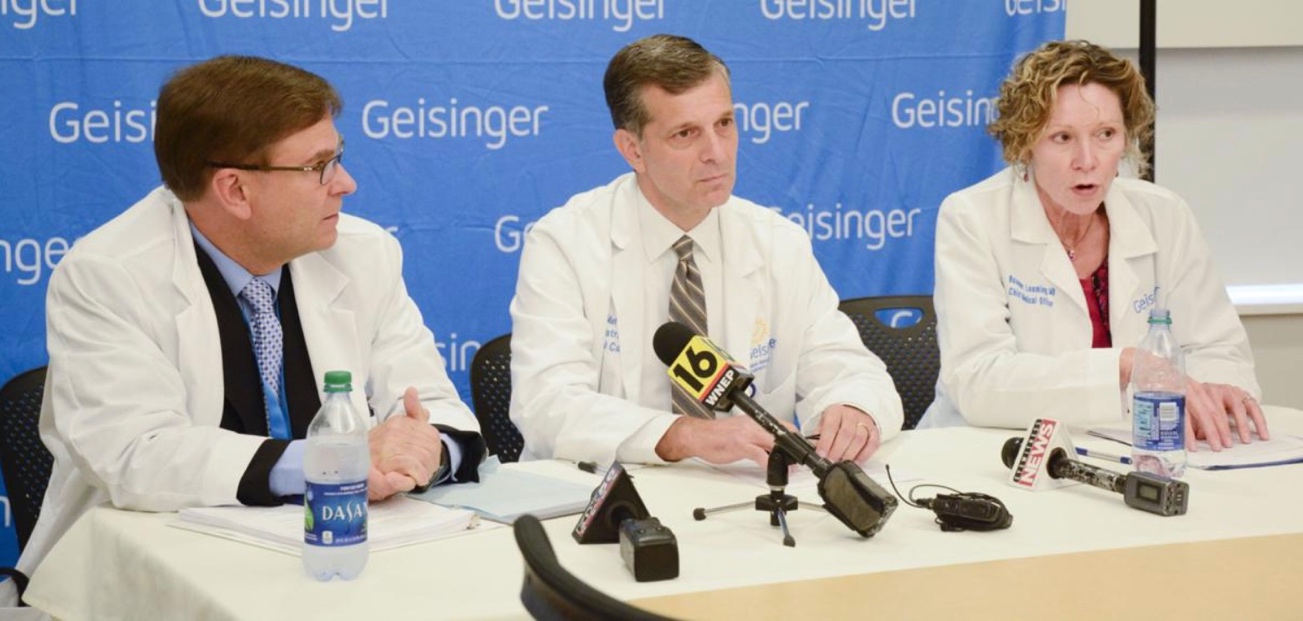 Videos:Geisinger Officials in Press Conference held in October 2019:https://www.dailyitem.com/multimedia/geisinger-doctors-discuss-infection-at-hospital/video_4219f967-0e74-5cb3-b02a-f59caccdec44.html References:https://www.nytimes.com/2019/10/07/us/babies-bacterial-infection-pennsylvania.htmlhttps://www.dailyitem.com/the_danville_news/update-family-attorney-geisinger-knew-there-was-a-problem-and-still-accepted-patients/article_ec11aaf4-ec58-11e9-9bc5-174a3c7355e5.htmlhttps://www.wnep.com/article/news/local/montour-county/family-of-child-who-died-in-geisinger-nicu-plans-lawsuit/523-9a9c817f-34fd-4171-89f6-2027ecda516dhttps://www.dailyitem.com/the_danville_news/news/attorney-gmc-withheld-info-of-infant-deaths-outbreak/article_6c4f4640-3ea1-521b-8700-3741cc1bac10.htmlhttps://www.abc27.com/news/pennsylvania/hospital-settles-suit-over-infection-that-killed-preemies/https://www.ncbi.nlm.nih.gov/pmc/articles/PMC2692859/#B1https://www.hopkinsallchildrens.org/Patients-Families/Health-Library/HealthDocNew/Neonatal-Infectionshttps://www.nbcnews.com/news/us-news/bacteria-killed-3-infants-traced-pennsylvania-hospital-equipment-n1078911https://www.infectioncontroltoday.com/view/poor-infection-control-leads-deaths-3-premature-infantsDisease of the Week:Centers for Disease Control and Preventionhttps://www.cdc.gov/tetanus/index.htmlMayo Clinichttps://www.mayoclinic.org/diseases-conditions/tetanus/symptoms-causes/syc-20351625WebMDhttps://www.webmd.com/children/vaccines/understanding-tetanus-basics